Скачать по ссылке дистрибутив программы https://discordapp.com/download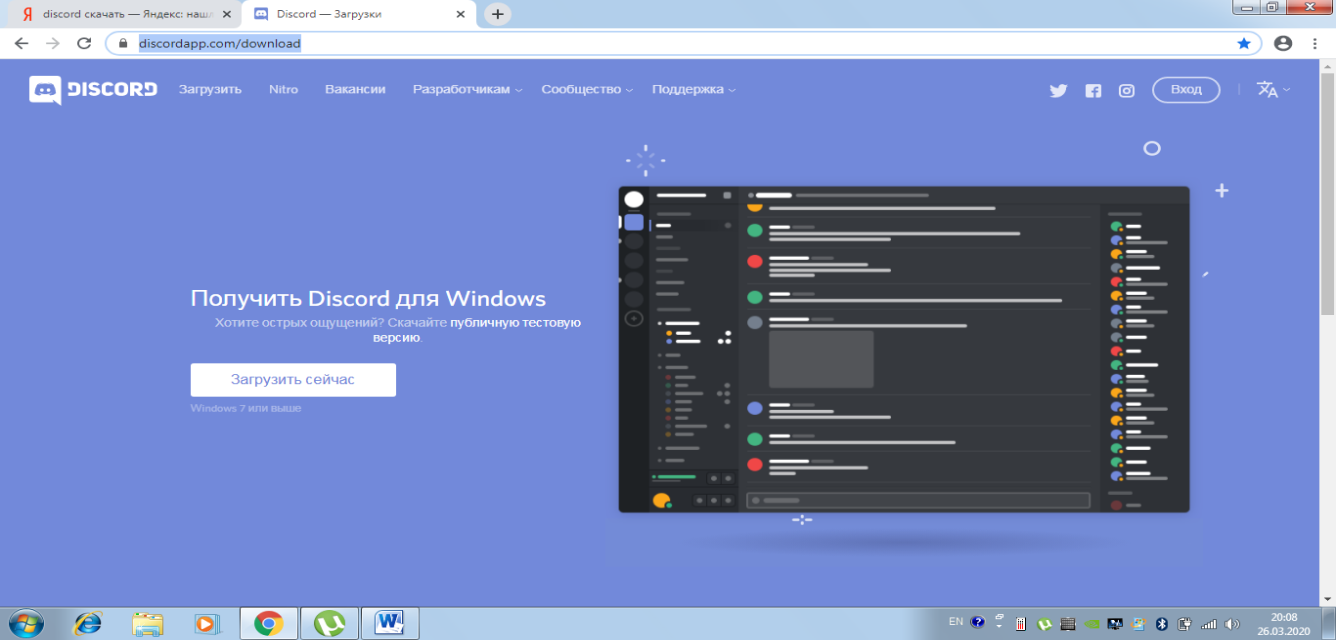 Установить скаченный дистрибутив  DiscordSetup.exe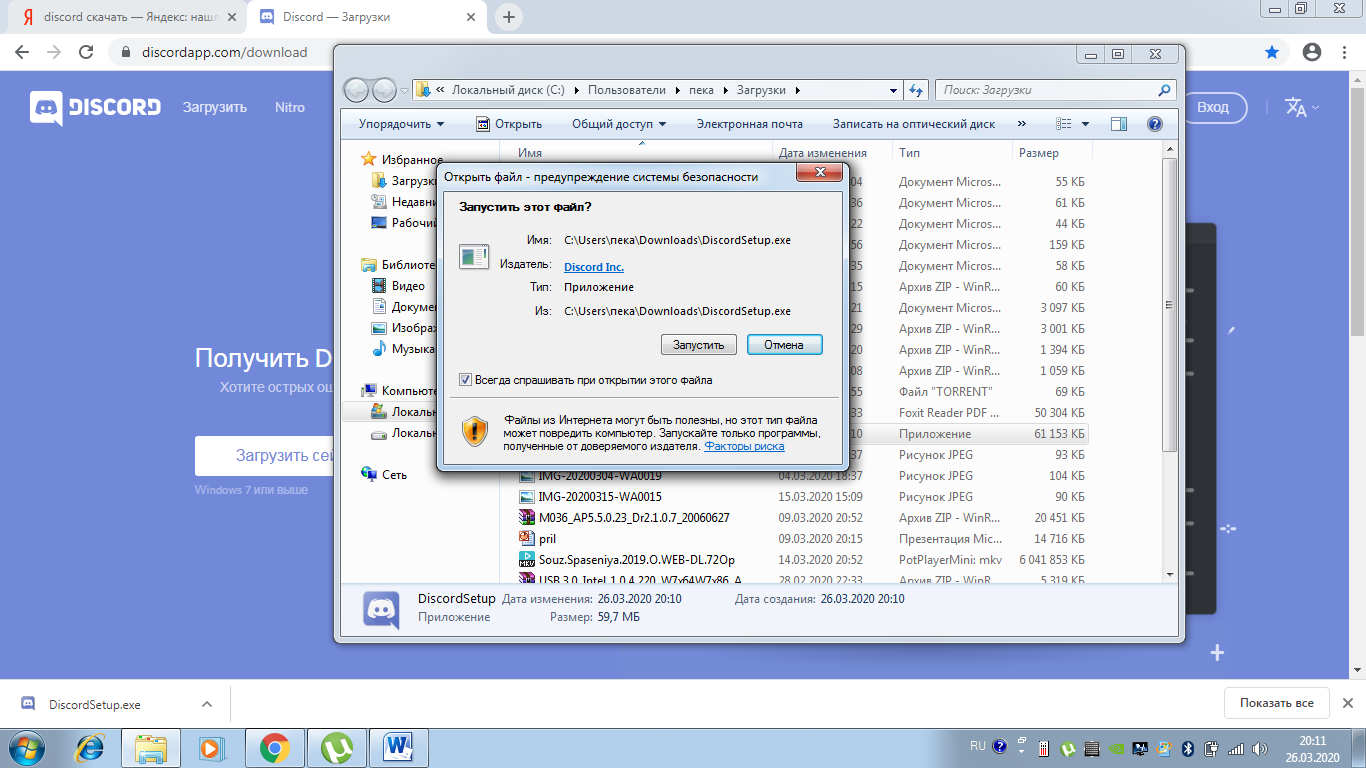 После установки проходим процедуру регистрации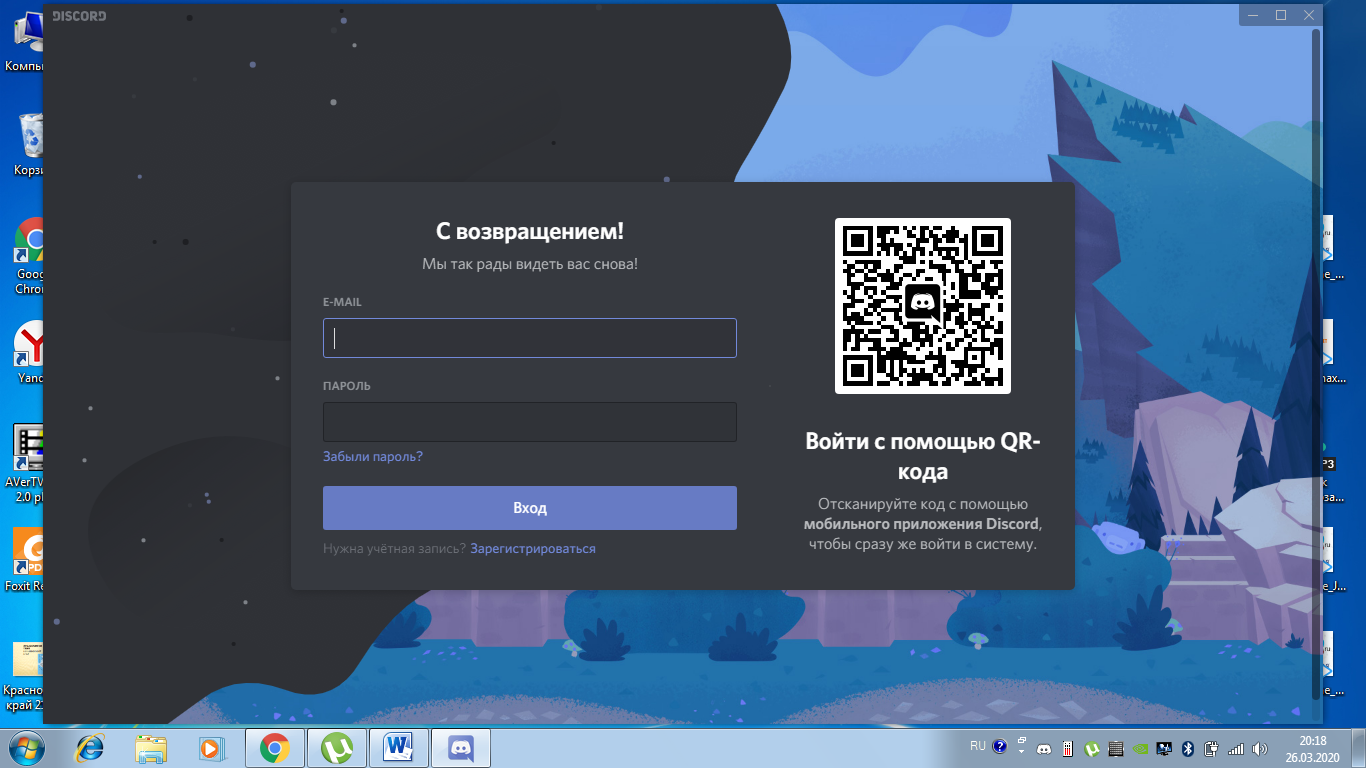 Регистрация 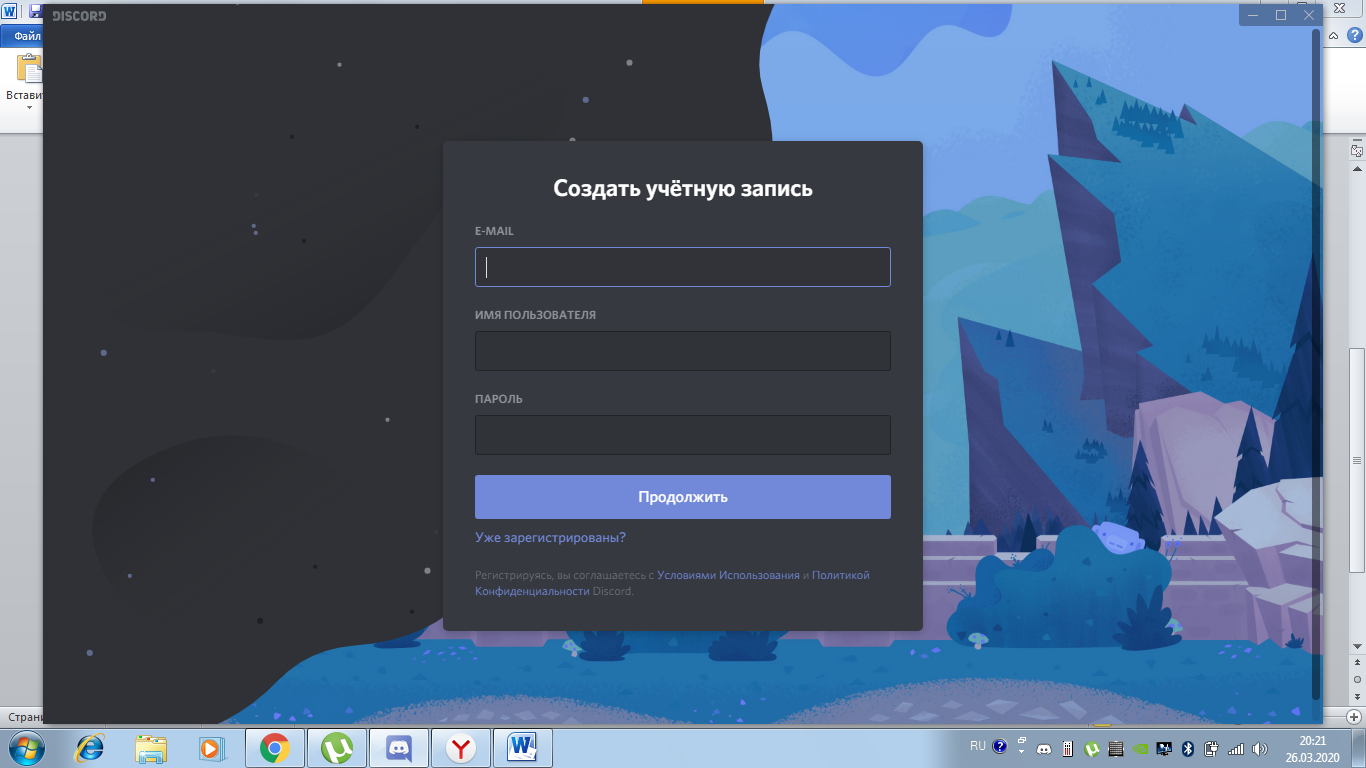 После регистрации обязательно запишите в блокнот ЛОГИН и ПАРОЛЬ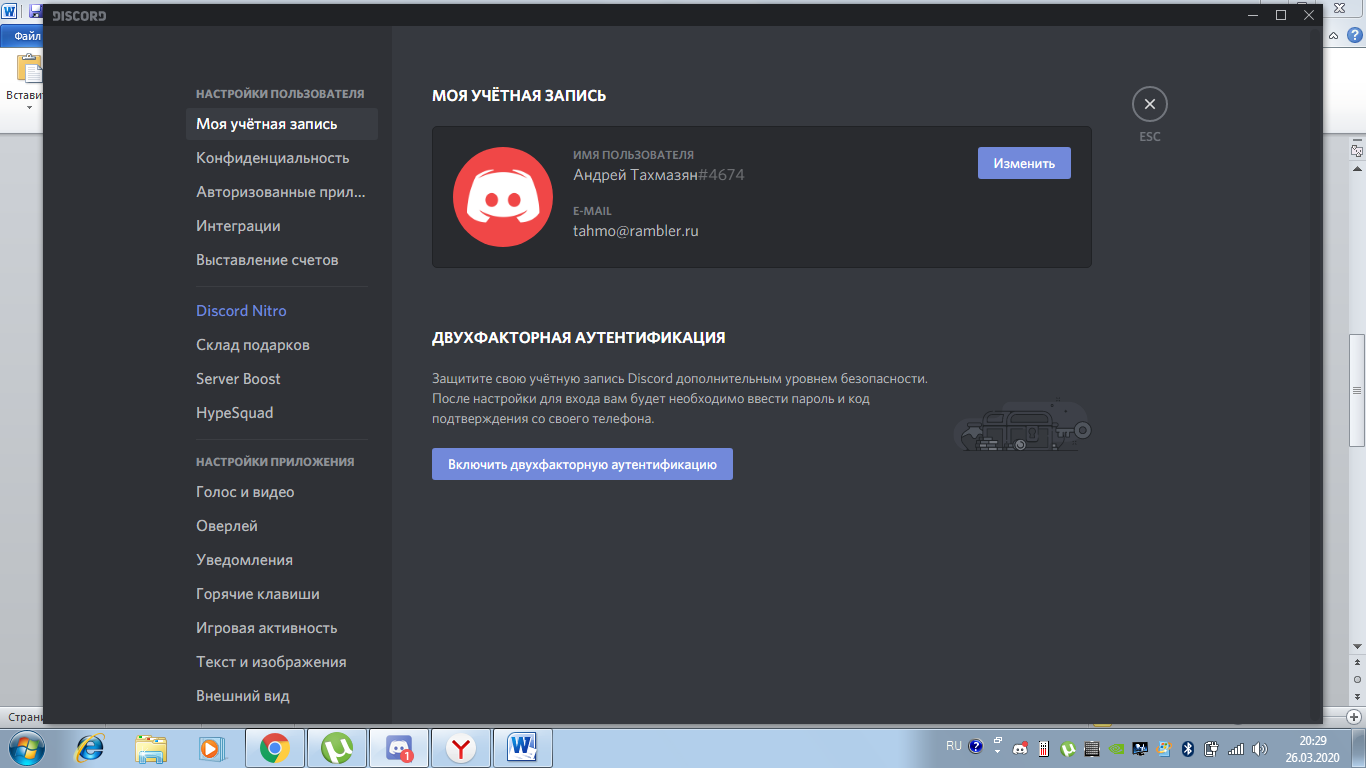 Имя пользователя 	необходимо передать СМС-кой всем участникам видеочата. Каждый устанавливает данное приложение на свой гаджет или ноутбук и добавляет Вас в друзьяКак добавить друга?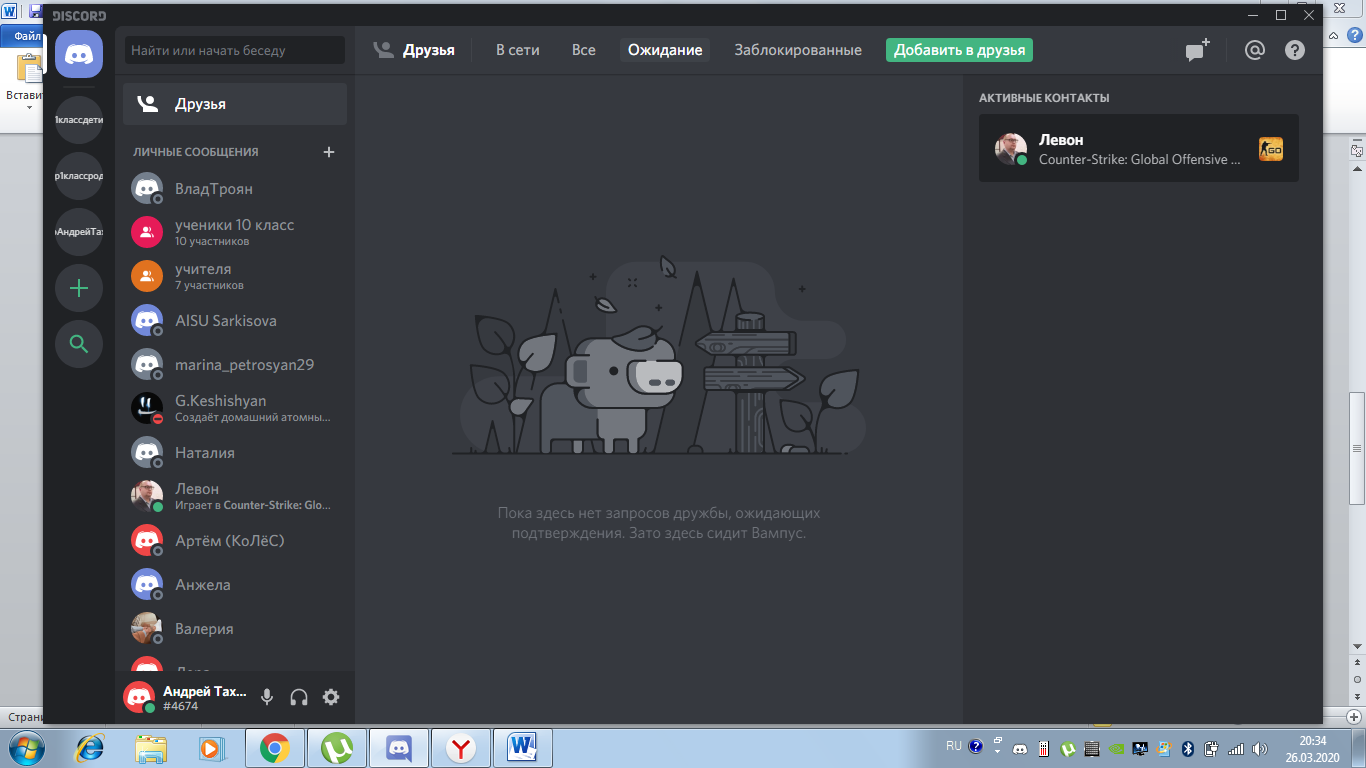 							Нажимаем сюда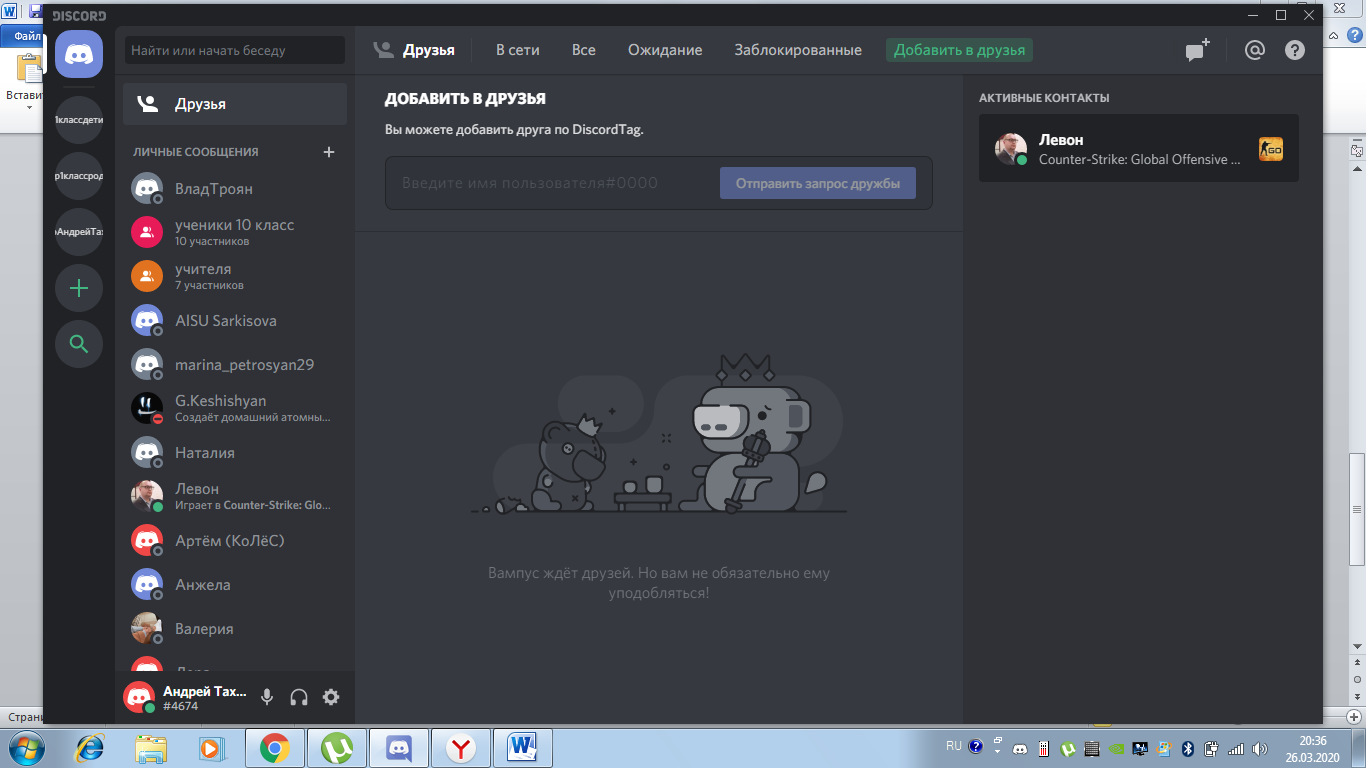 		Вводим логин участника  ИМЯ участника#номер (например Андрей Тахмазян#4674), после нажимаем Отправить запрос дружбы.Как создать группу Для видеочата . 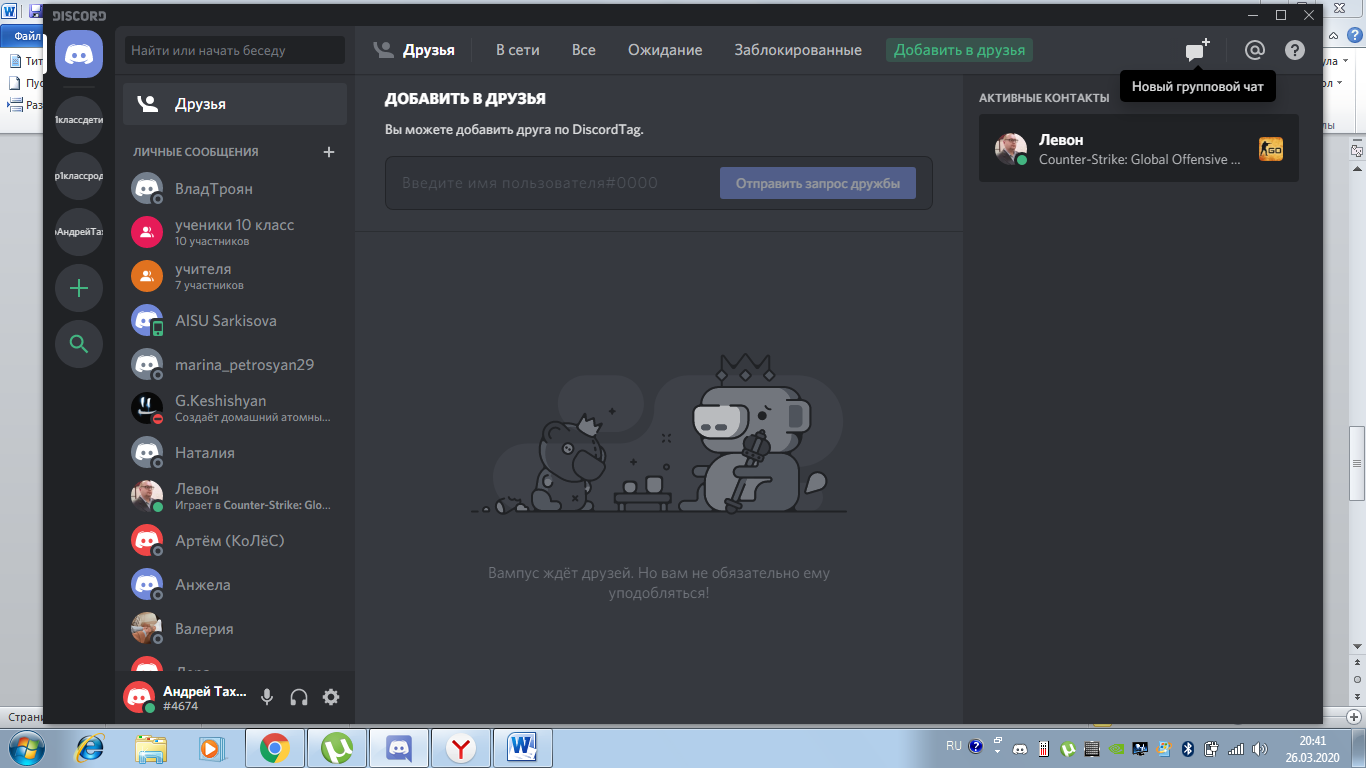 Новый группой чат и добавляем участников.ВСЕМ УДАЧИ!!!
